Chatham University Music Department:Friday Afternoon MusicaleBach, Debussy, Beethoven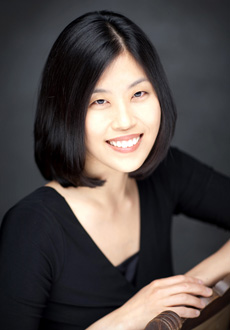 Shirley Yoo, pianoNovember 14, 4:00 p.m.James Laughlin Music Hall